Б  б1. Знайдзіце і выкрэсліце літары Б. Спішыце верш. Ці ўсе словы вам зразумелыя?Будаўнік бабёр Барыс 
Белую бярозу грыз. 
Спрабаваў абгрызці дуб – 
Забалеў бабрыны зуб. 
Будзе бабранят вучыць: 
Трэба зубы берагчы! 
_______________________________________________________________________________ __________________________ __________________________ __________________________Якімі інструментамі апрацоўваюць драўніну?___________________________Падбярыце імёны, якія паводле рыфмы, колькасці складоў ды націску таксама пасуюць да гэтага верша. Намалюйце барбарыс.БАРБАРЫС 
Бася любіць барбарыскі. 
Бася марыць барбарыс 
хоць бы раз пабачыць зблізку 
і намаляваць абрыс. 
Можа, гонкі ён, як хвоя? 
Мажны, нібы баабаб? 
Аграменны, бы секвоя, 
ці пяшчотны, нібы граб? 
Ды смяецца брат Кастусь: 
- Барбарыс - калючы куст!Аднавіце прымаўкі.ці бабка будзе жыва. памрэ,    ці варажыла: Надвое_______________________________________________________сцеражэ, й таго Хто Бог сам сябе беражэ_______________________________________________________двойчы ходзіць  плоціць, а двойчы дурны Скупы_______________________________________________________нясецца дабро, у вядзецца таго й певень У каго_______________________________________________________ўкусіць не Бог не свіння папусціць,___________________________Гэтую гімнастыку весела рабіць, стаўшы адзін насупраць другога.Тупу-тупу, я рагаты,тупу-тупу, я хвастаты!Тупу-тупу, напужаю!Тупу-тупу, забадаю!(тупаем нагамі, паказваем рогі, хвост, «пужаем» - рэзка раскрываем кулакі, «бадаем» - настаўляем рогі і круцім галавой).Павучок-гарэза па галінцы лезе.Нечакана дожджык змыў яго на дол.Сонца пасміхнецца, дасць яму сагрэцца,Павучок-гарэза на дрэва лезе зноў.(скрыжаваць рукі на грудзях, пальцы “бягуць” па руках на плечы. Дожджык – чатыры разы ляпаем па плячах далонямі, чатыры – па каленках. Сонца – пацягваемся, далоні ўгару. Ізноў павучкі-пальцы бягуць ад каленак угару).  Чыстагаворка:На беразе БярэзіныБабры й зубры гарэзілі.Адгадайце загадкі, напішыце ці намалюйце адгадкі.Што за куст цвіце букетамі , 
Фіялетавымі кветкамі? 
Зломім па галінцы ўсе , 
У хату радасць прынясем. 
Абламайце хоць увесь, 
Крыўдаваць не будзе ____.Уночы ціхенька бурчыць, 
А зранку пеўнем пракрычыць. 
Каб не праспаў я,Сочыць пільна 
Надзейны сябра – Мой ______________.Моўны сакрэт:САБЕ, ТАБЕ \ СЯБЕ, ЦЯБЕ. Родны, вінавальны склон – КАГО? – сЯбе, цЯбе. Давальны – КАМУ? – сАбе, тАбе.          Запомніце: люблю КАГО? –С…бе, ц…бе, яе, яго!А вось дапамагу – КАМУ?С…бе ды ёй, т…бе, яму.Я падабаюся т…бе. Ты уцякаеш ад с…бе.Прызнайся ў гэтым сам с…бе: Пара вяртаццв да с…бе. Ты мне даеш, а я т…бе.Чым мне парадаваць ц…бе?Калі са мной няма ц…бе –Я так сумую без ц…бе.Зайздрошчу я сама с…бе,А часам, нават, і т…бе,Што я ёсць у ц…бе! Каб бліжэй пазнаёміцца з літарай  Б, назавіце ці падпішыце малюнкі па-беларуску. Абвядзіце тыя, што пачынаюцца з Б.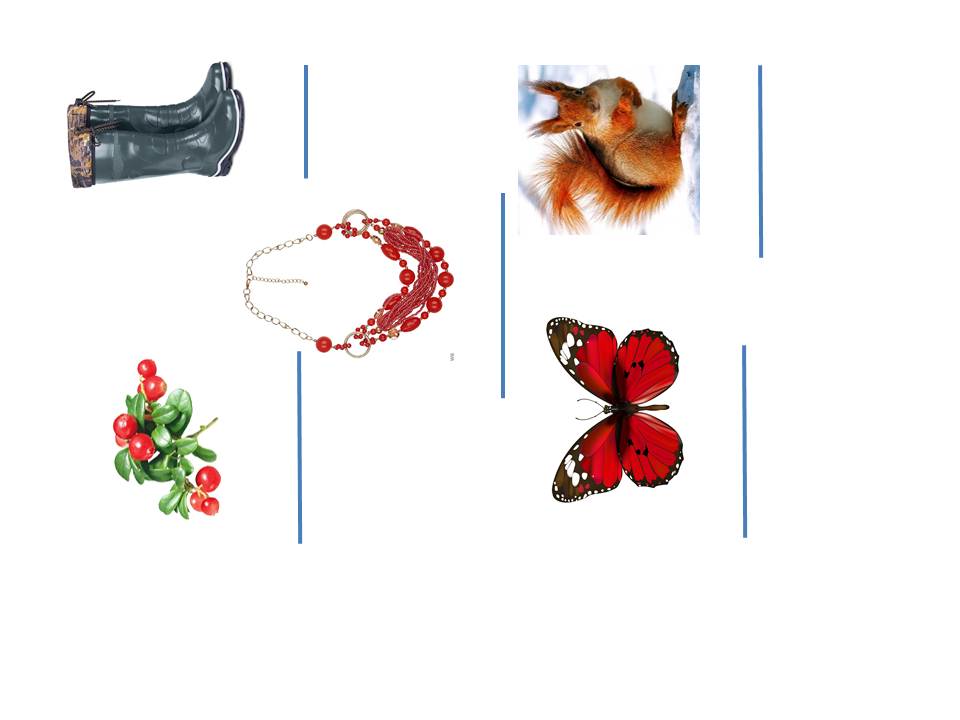 Намалюйце і падпішыце словы на Б.